SPONSORSHIP/VENDOR FORMPlease complete this form and email to us!Contact Information (Client):Sponsorship Campaign Details:Sponsorship Tier (Select What You Desire): TITLE SPONSOR- [$30,000]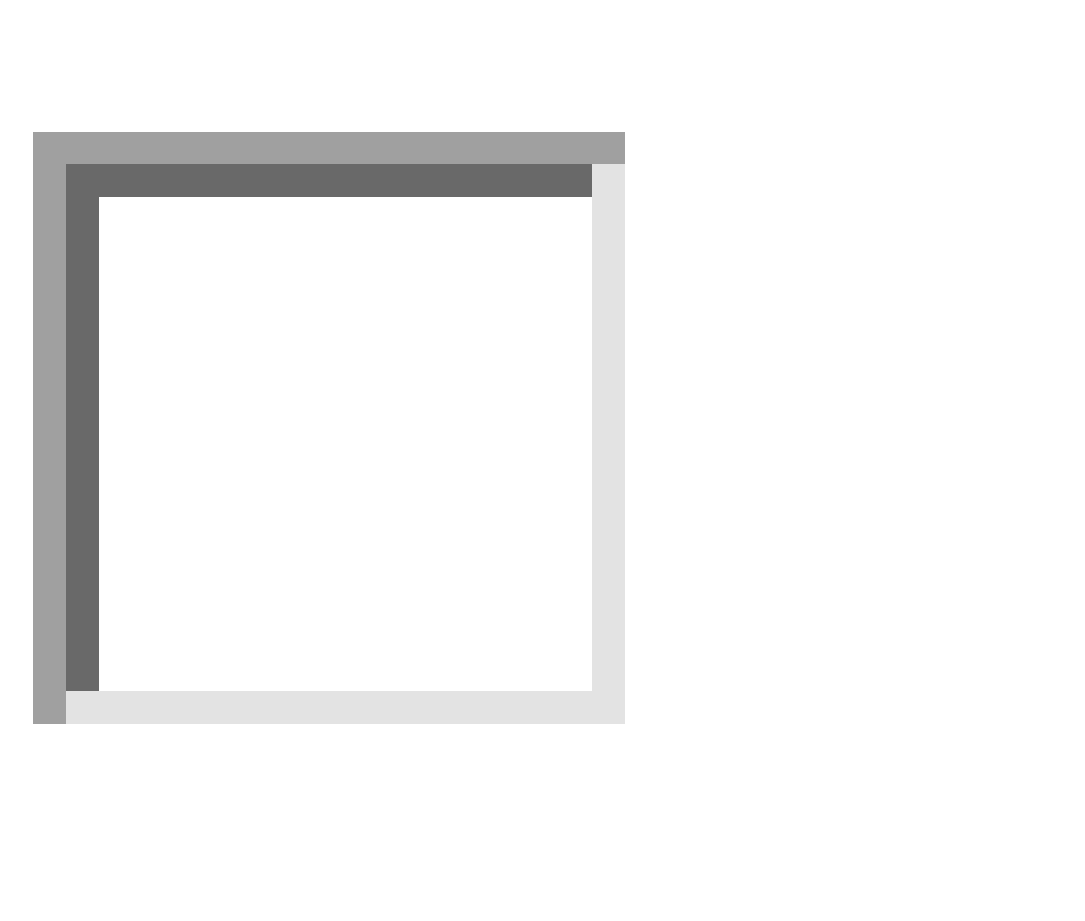  PRESENTING SPONSOR- [$15,000] PREMIER SPONSOR- [$10,000] GOLD SPONSOR- [$5,000] CORPORATE TEAM SPONSOR- [$2,000] SMALL BUSINESS SPONSOR:  [$1,500 ] SWAG BAG SPONSOR [$500] SCAVENGER HUNT FLAG SPONSOR - [$1000]  BER-MAZING TRIVIA PRIZE SPONSOR:  [$500]  ON-SITE VENDOR:  [$150]  ON-SITE VENDOR (NEEDS ELECTRICITY) :  [$300]Create your Own Package: None of the packages suit your business? No worries, complete the information below and an executive Sponsorship member will give you a quote.PLEASE ADD YOUR SPECIFIC DETAILS/REQUESTS OF WHAT YOU WANT AND BUDGET BELOW;NOTE: Please submit all High Resolution logos, banners, graphics and media by email to our Bermazingrace@gmail.com emailPayment Information:ONLINE PAYMENTS:  BNTB Bank A/C 20006060687711100ACCOUNT NAME: Marilyn & Karl ParfittREMITTANCE ADVICE TO BE SENT TO 'Bermazingrace@gmail.com’ Terms and Conditions Agreement:I agree to the terms and conditions.To submit this application form, please email Bermazingrace@gmail.com , we will review and confirm back to you within 72 business hours. I authorize The Ber-mazing Race staff to verify the information provided on this form (1) to confirm my identity (2) to augment and update currently held information; (3) to satisfy advertising information requests; and (4) to meet legal and regulatory requirements. I understand that false or misleading information in my application may result in my release and other governmental consequences. Business Executive Name:Today’s Date:LastFirstFirstM.I.Business Address:Main Mobile Phone:Street addressStreet addressStreet addressApt/Unit #Email: ParishParishPostalAuthorized Client SignatureDate:Race Exec SignatureDate: